News Brief	President Md. Abdul Hamid has called upon all concerned to ensure quality medical education at all public and private medical colleges of the country. The President made the call when a delegation of BSMMU led by its Vice-Chancellor Prof Dr Kanak Kanti Barua met him at Bangabhaban yesterday. 	President Md. Abdul Hamid has asked the authorities concerned, particularly the Fisheries and Livestock Ministry, to take pragmatic steps to ensure safe fisheries production. The President made the directive while releasing fish fries marking the ‘National Fisheries Week-2018' in a pond inside Bangabhaban yesterday.	Prime Minister Sheikh Hasina will distribute the 'Prime Minister Gold Medal' among the talented students of different public and private universities of the country at a ceremony at her office in Dhaka today. 	Prime Minister Sheikh Hasina has asked the Deputy Commissioners to take stern action against muscle power and terrorism. The PM gave the directive while inaugurating a three-day DCs Conference at the PMO yesterday. The Premier also asked the DCs to submit their proposals for finalizing the 2021-2041 development plan.	A number of Ministers yesterday briefed the Deputy Commissioners on the activities of their respective ministries. Finance Minister A M A Muhith while speaking at the DCs conference at Cabinet Division instructed them for implementing development programmes timely. Liberation War Affairs Minister A K M Mozammel Haque asked the DCs to accelerate the land acquisition works to build Liberation Memorials at upazila and district levels. State Minister for Labour and Employment Md Mujibul Haque urged them to monitor the security and compliance of different factories in their respective districts. 	Commerce Minister Tofail Ahmed has said, Bangladesh shows zero tolerance to any acts of terrorism. The Minister said this during a bilateral meeting with Japanese Economy, Trade and Industry Minister Hiroshige Seko in Tokyo yesterday. 	The government has signed an agreement for setting up 3rd and 4th dual gauge train lines on Dhaka-Tongi and dual gauge double lines on Tongi-Joydebpur section. Additional Director General of Bangladesh Railway Kazi M Rafiqul Alam and Vice President of AFCON Anup Kumar Guru signed the agreement on behalf of their respective organisations in presence of Railway Minister Md. Mazibul Hoque at Railway Bhaban in Dhaka yesterday.	Bangladesh will sign a Double Taxation Avoidance Agreement with the Czech Republic to create a congenial environment for flourishing bilateral trade and commerce alongside increasing the level of investment. The revenue officials of both the countries began their four-day discussion on the issue in Dhaka yesterday.	The Anti-Corruption Commission has formed a three-member committee to look into the disappearance of coal from Barapukuria Coal Mine. The accused officials of Barapukuria have been asked not to leave the country until the investigation would be completed.	The High Court yesterday ordered the authorities concerned to ensure open display of charts of fees for different medical services at all the private clinics, hospitals and diagnostic centers within the next 15 days.	The DSEX in the country's main bourse stood at 5,339 points yesterday.Kamrun NaharPrincipal Information OfficerPh-02-9546091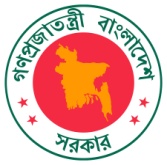 PRESS INFORMATION DEPARTMENTGOVERNMENT OF BANGLADESHDHAKAPRESS INFORMATION DEPARTMENTGOVERNMENT OF BANGLADESHDHAKA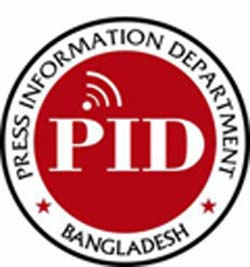 Most Urgent 	For: Bangladoot, All MissionsMSG: 19/2018-19  Date: Wednesday, 25 July 2018      Most Urgent 	For: Bangladoot, All MissionsMSG: 19/2018-19  Date: Wednesday, 25 July 2018       From: PIO, PID, Dhaka Fax:  9540553/9540026 E-mail: piddhaka@gmail.com Web: www.pressinform.gov.bd From: PIO, PID, Dhaka Fax:  9540553/9540026 E-mail: piddhaka@gmail.com Web: www.pressinform.gov.bd